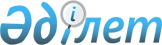 О бюджетах города Саркан и сельских округов Сарканского района на 2019-2021 годыРешение Сарканского районного маслихата Алматинской области от 23 января 2019 года № 54-222. Зарегистрировано Департаментом юстиции Алматинской области 24 января 2019 года № 5039.
      В соответствии с пунктом 2 статьи 9-1 Бюджетного кодекса Республики Казахстан от 4 декабря 2008 года, подпунктом 1) пункта 1 статьи 6 Закона Республики Казахстан от 23 января 2001 года "О местном государственном управлении и самоуправлении в Республике Казахстан", Сарканский районный маслихат РЕШИЛ:
      1. Утвердить бюджет города Саркан на 2019-2021 годы согласно приложениям 1, 2, 3 к настоящему решению соответственно, в том числе на 2019 год в следующих объемах:
      1) доходы 220 592 тысяч тенге, в том числе:
      налоговые поступления 79 743 тысячи тенге;
      неналоговые поступления 0 тенге;
      поступления от продажи основного капитала 0 тенге;
      поступления трансфертов 140 849 тысячи тенге, в том числе:
      целевые текущие трансферты 86 484 тысяч тенге;
      целевые трансферты на развитие 0 тенге;
      субвенции 54 365 тысяч тенге;
      2) затраты 231 590 тысяч тенге;
      3) чистое бюджетное кредитование 0 тенге, в том числе: 
      бюджетные кредиты 0 тенге;
      погашение бюджетных кредитов 0 тенге;
      4) сальдо по операциям с финансовыми активами 0 тенге.
      5) дефицит (профицит) бюджета (-) 10 998 тысяч тенге.
      6) финансирование дефицита (использование профицита) бюджета 10 998 тысяч тенге.
      Сноска. Пункт 1 - в редакции решения Сарканского районного маслихата Алматинской области от 18.12.2019 № 71-285 (вводится в действие с 01.01.2019).


      2. Утвердить бюджет Алмалинского сельского округа на 2019-2021 годы согласно приложениям 4, 5, 6 к настоящему решению соответственно, в том числе на 2019 год в следующих объемах:
      1) доходы 68 694 тысяч тенге, в том числе:
      налоговые поступления 5 976 тысяч тенге;
      неналоговые поступления 0 тенге;
      поступления от продажи основного капитала 0 тенге;
      поступления трансфертов 62 718 тысяча тенге, в том числе:
      целевые текущие трансферты 47 321 тысячи тенге;
      целевые трансферты на развитие 0 тенге;
      субвенции 15 397 тысяч тенге;
      2) затраты 69 804тысячи тенге;
      3) чистое бюджетное кредитование 0 тенге, в том числе: 
      бюджетные кредиты 0 тенге;
      погашение бюджетных кредитов 0 тенге;
      4) сальдо по операциям с финансовыми активами 0 тенге.
      5) дефицит (профицит) бюджета (-) 1 427 тысяч тенге.
      6) финансирование дефицита (использование профицита) бюджета 1 427 тысяч тенге.
      Сноска. Пункт 2 - в редакции решения Сарканского районного маслихата Алматинской области от 18.12.2019 № 71-285 (вводится в действие с 01.01.2019).


      3. Утвердить бюджет Екиашинского сельского округа на 2019-2021 годы согласно приложениям 7, 8, 9 к настоящему решению соответственно, в том числе на 2019 год в следующих объемах:
      1) доходы 71 441 тысячи тенге, в том числе:
      налоговые поступления 4 192 тысячи тенге;
      неналоговые поступления 0 тенге;
      поступления от продажи основного капитала 0 тенге;
      поступления трансфертов 67 249 тысяч тенге, в том числе:
      целевые текущие трансферты 13 249 тысяч тенге;
      целевые трансферты на развитие 0 тенге;
      субвенции 54 000 тысяч тенге;
      2) затраты 72 942 тысячи тенге;
      3) чистое бюджетное кредитование 0 тенге, в том числе: 
      бюджетные кредиты 0 тенге;
      погашение бюджетных кредитов 0 тенге;
      4) сальдо по операциям с финансовыми активами 0 тенге.
      5) дефицит (профицит) бюджета (-) 1 501 тысяча тенге.
      6) финансирование дефицита (использование профицита) бюджета 1501 тысяча тенге.
      Сноска. Пункт 3 - в редакции решения Сарканского районного маслихата Алматинской области от 18.12.2019 № 71-285 (вводится в действие с 01.01.2019).


      4. Утвердить бюджет Койлыкского сельского округа на 2019-2021 годы согласно приложениям 10, 11, 12 к настоящему решению соответственно, в том числе на 2019 год в следующих объемах:
      1) доходы 67 939 тысяч тенге, в том числе:
      налоговые поступления 6 803 тысячи тенге;
      неналоговые поступления 0 тенге;
      поступления от продажи основного капитала 0 тенге;
      поступления трансфертов 61 136 тысяч тенге, в том числе:
      целевые текущие трансферты 46 295 тысячи тенге;
      целевые трансферты на развитие 0 тенге;
      субвенции 14 841 тысяча тенге;
      2) затраты 72 735 тысяч тенге;
      3) чистое бюджетное кредитование 0 тенге, в том числе: 
      бюджетные кредиты 0 тенге;
      погашение бюджетных кредитов 0 тенге;
      4) сальдо по операциям с финансовыми активами 0 тенге.
      5) дефицит (профицит) бюджета (-) 4 796 тысяч тенге.
      6) финансирование дефицита (использование профицита) бюджета 4 796 тысяч тенге.
      Сноска. Пункт 4 - в редакции решения Сарканского районного маслихата Алматинской области от 18.12.2019 № 71-285 (вводится в действие с 01.01.2019).


      5. Утвердить бюджет Лепсинского сельского округа на 2019-2021 годы согласно приложениям 13, 14, 15 к настоящему решению соответственно, в том числе на 2019 год в следующих объемах:
      1) доходы 25 391 тысяча тенге, в том числе:
      налоговые поступления 6 052 тысячи тенге;
      неналоговые поступления 0 тенге;
      поступления от продажи основного капитала 0 тенге;
      поступления трансфертов 19 339 тысяч тенге, в том числе:
      целевые текущие трансферты 3 604 тысячи тенге;
      целевые трансферты на развитие 0 тенге; 
      субвенции 15 735 тысяч тенге;
      2) затраты 29 261 тысяча тенге;
      3) чистое бюджетное кредитование 0 тенге, в том числе: 
      бюджетные кредиты 0 тенге;
      погашение бюджетных кредитов 0 тенге;
      4) сальдо по операциям с финансовыми активами 0 тенге.
      5) дефицит (профицит) бюджета (-) 3 870 тысяч тенге.
      6) финансирование дефицита (использование профицита) бюджета 3 870 тысяч тенге.
      Сноска. Пункт 5 - в редакции решения Сарканского районного маслихата Алматинской области от 11.06.2019 № 63-254 (вводится в действие с 01.01.2019).


      5. Утвердить бюджет Черкасского сельского округа на 2019-2021 годы согласно приложениям 16, 17, 18 к настоящему решению соответственно, в том числе на 2019 год в следующих объемах:
      1) доходы 25 799 тысяч тенге, в том числе:
      налоговые поступления 6 779 тысяч тенге;
      неналоговые поступления 0 тенге;
      поступления от продажи основного капитала 0 тенге;
      поступления трансфертов 19 020 тысяча тенге, в том числе:
      целевые текущие трансферты 2 733 тысячи тенге;
      целевые трансферты на развитие 0 тенге;
      субвенции 16 287 тысяч тенге;
      2) затраты 27 053 тысяч тенге;
      3) чистое бюджетное кредитование 0 тенге, в том числе: 
      бюджетные кредиты 0 тенге;
      погашение бюджетных кредитов 0 тенге;
      4) сальдо по операциям с финансовыми активами 0 тенге.
      5) дефицит (профицит) бюджета (-) 1 254 тысячи тенге.
      6) финансирование дефицита (использование профицита) бюджета 1 254 тысячи тенге.
      Сноска. Пункт 6 - в редакции решения Сарканского районного маслихата Алматинской области от 18.12.2019 № 71-285 (вводится в действие с 01.01.2019).


      7. Контроль за исполнением настоящего решения возложить на постоянную комиссию Сарканского районного маслихата "По сфере экономики, финансов, налогов и бюджета, развития малого и среднего предпринимательства, аграрных вопросов и экологии".
      8. Настоящее решение вводится в действие с 1 января 2019 года. Бюджет города Саркан на 2019 год
      Сноска. Приложение 1 - в редакции решения Сарканского районного маслихата Алматинской области от 18.12.2019 № 71-285 (вводится в действие с 01.01.2019). Бюджет города Саркан на 2020 год Бюджет города Саркан на 2021 год Бюджет Алмалинского сельского округа на 2019 год
      Сноска. Приложение 4 - в редакции решения Сарканского районного маслихата Алматинской области от 18.12.2019 № 71-285 (вводится в действие с 01.01.2019). Бюджет Алмалинского сельского округа на 2020 год Бюджет Алмалинского сельского округа на 2021 год Бюджет Екиашинского сельского округа на 2019 год
      Сноска. Приложение 7 - в редакции решения Сарканского районного маслихата Алматинской области от 18.12.2019 № 71-285 (вводится в действие с 01.01.2019). Бюджет Екиашинского сельского округа на 2020 год Бюджет Екиашинского сельского округа на 2021 год Бюджет Койлыкского сельского округа на 2019 год
      Сноска. Приложение 10 - в редакции решения Сарканского районного маслихата Алматинской области от 18.12.2019 № 71-285 (вводится в действие с 01.01.2019). Бюджет Койлыкского сельского округа на 2020 год Бюджет Койлыкского сельского округа на 2021 год Бюджет Лепсинского сельского округа на 2019 год
      Сноска. Приложение 13 - в редакции решения Сарканского районного маслихата Алматинской области от 11.06.2019 № 63-254 (вводится в действие с 01.01.2019). Бюджет Екиашинского сельского округа на 2020 год Бюджет Екиашинского сельского округа на 2021 год Бюджет Черкасского сельского округа на 2019 год
      Сноска. Приложение 16 - в редакции решения Сарканского районного маслихата Алматинской области от 18.12.2019 № 71-285 (вводится в действие с 01.01.2019). Бюджет Черкасского сельского округа на 2020 год Бюджет Черкасского сельского округа на 2021 год
					© 2012. РГП на ПХВ «Институт законодательства и правовой информации Республики Казахстан» Министерства юстиции Республики Казахстан
				
      Председатель сессии

      Сарканского районного маслихата

Ж. Курмашев

      Секретарь Сарканского

      районного маслихата

К. Абдрахманов
Приложение 1 к решением Сарканского районного маслихата от "23" января 2019 года № 54-222 "О бюджетах города Саркан и сельских округов Сарканского района на 2019-2021 годы"
Категория
Категория
Категория
Категория
Сумма

 (тысяч тенге)
Класс
Класс
Класс
Сумма

 (тысяч тенге)
Подкласс
Подкласс
Сумма

 (тысяч тенге)
Наименование
Сумма

 (тысяч тенге)
I. Доходы
220 592
1
Налоговые поступления
79 743
01
Подоходный налог
36 800
2
Индивидуальный подоходный налог
36 800
04
Налоги на собственность
42 943
1
Hалоги на имущество
1 000
3
Земельный налог
4 943
4
Hалог на транспортные средства
37 000
4
Поступления трансфертов 
140 849
02
Трансферты из вышестоящих органов государственного управления
140 849
3
Трансферты из областного бюджета
140 849
Функциональная группа
Функциональная группа
Функциональная группа
Функциональная группа
Функциональная группа
Сумма (тысяч тенге)
Функциональная подгруппа
Функциональная подгруппа
Функциональная подгруппа
Функциональная подгруппа
Сумма (тысяч тенге)
Администратор бюджетных программ
Администратор бюджетных программ
Администратор бюджетных программ
Сумма (тысяч тенге)
Программа
Программа
Сумма (тысяч тенге)
Наименование
Сумма (тысяч тенге)
ІІ.Затраты
231 590
01
Государственные услуги общего характера
30 084
1
Представительные, исполнительные и другие органы, выполняющие общие функции государственного управления
30 084
124
Аппарат акима города районного значения, села, поселка, сельского округа
30 084
001
Услуги по обеспечению деятельности акима города районного значения, села, поселка, сельского округа
29 584
022
Капитальные расходы государственных органов
500
4
Образование
142 265
1
Дошкольное воспитание и обучение
142 265
124
Аппарат акима города районного значения, села, поселка, сельского округа
142 265
004
Дошкольное воспитание и обучение и организация медицинского обслуживания в организациях дошкольного воспитания и обучения
84 664
041
Реализация государственного образовательного заказа в дошкольных организациях образования
57 601
7
Жилищно - коммунальное хозяйство
54 921
3
Благоустройство населенных пунктов
54 921
124
Аппарат акима города районного значения, села, поселка, сельского округа
54 921
008
Освещение улиц населенных пунктов
27 079
009
Обеспечение санитарии населенных пунктов
10 000
011
Благоустройство и озеленение населенных пунктов
17 842
12
Транспорт и коммуникации
4 064
1
Автомобильный транспорт
4 064
124
Аппарат акима города районного значения, села, поселка, сельского округа
4 064
013
Обеспечение функционирования автомобильных дорог в городах районного значения, селах, поселках, сельских округах
4 064
15
Трансферты
256
1
Трансферты
256
124
Аппарат акима города районного значения, села, поселка, сельского округа
256
048
Возврат неиспользованных (недоиспользованных) целевых трансфертов
256
Категория
Категория
Категория
Категория
Категория
Сумма

(тысяч тенге)
Класс
Класс
Класс
Класс
Сумма

(тысяч тенге)
Подкласс
Подкласс
Подкласс
Сумма

(тысяч тенге)
Наименование
Сумма

(тысяч тенге)
Погашение бюджетных кредитов
0
5
Погашение бюджетных кредитов
0
01
Погашение бюджетных кредитов
0
Функциональная группа
Функциональная группа
Функциональная группа
Функциональная группа
Функциональная группа
Сумма (тысяч тенге)
Функциональная подгруппа
Функциональная подгруппа
Функциональная подгруппа
Функциональная подгруппа
Сумма (тысяч тенге)
Администратор бюджетных программ
Администратор бюджетных программ
Администратор бюджетных программ
Сумма (тысяч тенге)
Программа
Программа
Сумма (тысяч тенге)
Наименование
Сумма (тысяч тенге)
ІV. Сальдо по операциям с финансовыми активами
0
Категория
Категория
Категория
Категория
Cумма

(тысяч тенге)
Класс
Класс
Класс
Cумма

(тысяч тенге)
Подкласс
Подкласс
Cумма

(тысяч тенге)
Наименование
Cумма

(тысяч тенге)
V. Дефицит (профицит) бюджета
-10 998
VI. Финансирование дефицита (использование профицита) бюджета
10 998
8
Используемые остатки бюджетных средств
10 998
01
Остатки бюджетных средств
10 998
1
Свободные остатки бюджетных средств
10 998
Функциональная группа 
Функциональная группа 
Функциональная группа 
Функциональная группа 
Функциональная группа 
Сумма (тысяч тенге)
Функциональная подгруппа
Функциональная подгруппа
Функциональная подгруппа
Функциональная подгруппа
Сумма (тысяч тенге)
Администратор бюджетных программ
Администратор бюджетных программ
Администратор бюджетных программ
Сумма (тысяч тенге)
Программа
Программа
Сумма (тысяч тенге)
Наименование
Сумма (тысяч тенге)
Погашение займов
0
16
Погашение займов
0
1
Погашение займов
0Приложение 2 к решением Сарканского районного маслихата от "23" января 2019 года № 54-222 "О бюджетах города Саркан и сельских округов Сарканского района на 2019-2021 годы"
Категория
Категория
Категория
Категория
Сумма

 (тысяч тенге)
Класс
Класс
Класс
Сумма

 (тысяч тенге)
Подкласс
Подкласс
Сумма

 (тысяч тенге)
Наименование
Сумма

 (тысяч тенге)
I. Доходы
170 198
1
Налоговые поступления
59 547
01
Подоходный налог
26 610
2
Индивидуальный подоходный налог
26 610
04
Налоги на собственность
32 937
1
Hалоги на имущество
1 000
3
Земельный налог
6 081
4
Hалог на транспортные средства
25 856
4
Поступления трансфертов 
110 651
02
Трансферты из вышестоящих органов государственного управления
110 651
3
Трансферты из областного бюджета
110 651
Функциональная группа
Функциональная группа
Функциональная группа
Функциональная группа
Функциональная группа
Сумма (тысяч тенге)
Функциональная подгруппа
Функциональная подгруппа
Функциональная подгруппа
Функциональная подгруппа
Сумма (тысяч тенге)
Администратор бюджетных программ
Администратор бюджетных программ
Администратор бюджетных программ
Сумма (тысяч тенге)
Программа
Программа
Сумма (тысяч тенге)
Наименование
Сумма (тысяч тенге)
ІІ.Затраты
170 198
01
Государственные услуги общего характера
27 662
1
Представительные, исполнительные и другие органы, выполняющие общие функции государственного управления
27 662
124
Аппарат акима города районного значения, села, поселка, сельского округа
27 662
001
Услуги по обеспечению деятельности акима города районного значения, села, поселка, сельского округа
26 662
022
Капитальные расходы государственных органов
1 000
4
Образование
119 369
1
Дошкольное воспитание и обучение
119 369
124
Аппарат акима города районного значения, села, поселка, сельского округа
119 369
004
Дошкольное воспитание и обучение и организация медицинского обслуживания в организациях дошкольного воспитания и обучения
119 369
7
Жилищно - коммунальное хозяйство
19 103
3
Благоустройство населенных пунктов
19 103
124
Аппарат акима города районного значения, села, поселка, сельского округа
19 103
008
Освещение улиц населенных пунктов
12 113
009
Обеспечение санитарии населенных пунктов
1 424
011
Благоустройство и озеленение населенных пунктов
5 566
12
Транспорт и коммуникации
4 064
1
Автомобильный транспорт
4 064
124
Аппарат акима города районного значения, села, поселка, сельского округа
4 064
013
Обеспечение функционирования автомобильных дорог в городах районного значения, селах, поселках, сельских округах
4 064
Категория
Категория
Категория
Категория
Категория
Сумма

(тысяч тенге)
Класс
Класс
Класс
Класс
Сумма

(тысяч тенге)
Подкласс
Подкласс
Подкласс
Сумма

(тысяч тенге)
Наименование
Сумма

(тысяч тенге)
Погашение бюджетных кредитов
0
5
Погашение бюджетных кредитов
0
01
Погашение бюджетных кредитов
0
1
Погашение бюджетных кредитов, выданных из государственного бюджета
0
Функциональная группа
Функциональная группа
Функциональная группа
Функциональная группа
Функциональная группа
Сумма (тысяч тенге)
Функциональная подгруппа
Функциональная подгруппа
Функциональная подгруппа
Функциональная подгруппа
Сумма (тысяч тенге)
Администратор бюджетных программ
Администратор бюджетных программ
Администратор бюджетных программ
Сумма (тысяч тенге)
Программа
Программа
Сумма (тысяч тенге)
Наименование
Сумма (тысяч тенге)
ІV. Сальдо по операциям с финансовыми активами
0
Категория
Категория
Категория
Категория
Cумма

(тысяч тенге)
Класс
Класс
Класс
Cумма

(тысяч тенге)
Подкласс
Подкласс
Cумма

(тысяч тенге)
Наименование
Cумма

(тысяч тенге)
 

V. Дефицит (профицит) бюджета
0
VI. Финансирование дефицита (использование профицита) бюджета
0
7
Поступления займов
0
Функциональная группа 
Функциональная группа 
Функциональная группа 
Функциональная группа 
Функциональная группа 
Сумма (тысяч тенге)
Функциональная подгруппа
Функциональная подгруппа
Функциональная подгруппа
Функциональная подгруппа
Сумма (тысяч тенге)
Администратор бюджетных программ
Администратор бюджетных программ
Администратор бюджетных программ
Сумма (тысяч тенге)
Программа
Программа
Сумма (тысяч тенге)
Наименование
Сумма (тысяч тенге)
Погашение займов
0
16
Погашение займов
0
1
Погашение займов
0Приложение 3 к решением Сарканского районного маслихата от "23" января 2019 года № 54-222 "О бюджетах города Саркан и сельских округов Сарканского района на 2019-2021 годы"
Категория
Категория
Категория
Категория
Сумма

 (тысяч тенге)
Класс
Класс
Класс
Сумма

 (тысяч тенге)
Подкласс
Подкласс
Сумма

 (тысяч тенге)
Наименование
Сумма

 (тысяч тенге)
I. Доходы
171 384
1
Налоговые поступления
59 047
01
Подоходный налог
26 110
2
Индивидуальный подоходный налог
26 110
04
Налоги на собственность
32 937
1
Hалоги на имущество
1 000
3
Земельный налог
6 081
4
Hалог на транспортные средства
25 856
4
Поступления трансфертов 
112 337
02
Трансферты из вышестоящих органов государственного управления
112 337
3
Трансферты из областного бюджета
112 337
Функциональная группа
Функциональная группа
Функциональная группа
Функциональная группа
Функциональная группа
Сумма (тысяч тенге)
Функциональная подгруппа
Функциональная подгруппа
Функциональная подгруппа
Функциональная подгруппа
Сумма (тысяч тенге)
Администратор бюджетных программ
Администратор бюджетных программ
Администратор бюджетных программ
Сумма (тысяч тенге)
Программа
Программа
Сумма (тысяч тенге)
Наименование
Сумма (тысяч тенге)
ІІ.Затраты
171 384
01
Государственные услуги общего характера
27 162
1
Представительные, исполнительные и другие органы, выполняющие общие функции государственного управления
27 162
124
Аппарат акима города районного значения, села, поселка, сельского округа
27 162
001
Услуги по обеспечению деятельности акима города районного значения, села, поселка, сельского округа
26 662
022
Капитальные расходы государственных органов
500
4
Образование
121 055
1
Дошкольное воспитание и обучение
121 055
124
Аппарат акима города районного значения, села, поселка, сельского округа
121 055
004
Дошкольное воспитание и обучение и организация медицинского обслуживания в организациях дошкольного воспитания и обучения
121 055
7
Жилищно - коммунальное хозяйство
19 103
3
Благоустройство населенных пунктов
19 103
124
Аппарат акима города районного значения, села, поселка, сельского округа
19 103
008
Освещение улиц населенных пунктов
12 113
009
Обеспечение санитарии населенных пунктов
1 424
011
Благоустройство и озеленение населенных пунктов
5 566
12
Транспорт и коммуникации
4 064
1
Автомобильный транспорт
4 064
124
Аппарат акима города районного значения, села, поселка, сельского округа
4 064
013
Обеспечение функционирования автомобильных дорог в городах районного значения, селах, поселках, сельских округах
4 064
Категория
Категория
Категория
Категория
Категория
Сумма

(тысяч тенге)
Класс
Класс
Класс
Класс
Сумма

(тысяч тенге)
Подкласс
Подкласс
Подкласс
Сумма

(тысяч тенге)
Наименование
Сумма

(тысяч тенге)
Погашение бюджетных кредитов
0
5
Погашение бюджетных кредитов
0
01
Погашение бюджетных кредитов
0
1
Погашение бюджетных кредитов, выданных из государственного бюджета
0
Функциональная группа
Функциональная группа
Функциональная группа
Функциональная группа
Функциональная группа
Сумма (тысяч тенге)
Функциональная подгруппа
Функциональная подгруппа
Функциональная подгруппа
Функциональная подгруппа
Сумма (тысяч тенге)
Администратор бюджетных программ
Администратор бюджетных программ
Администратор бюджетных программ
Сумма (тысяч тенге)
Программа
Программа
Сумма (тысяч тенге)
Наименование
Сумма (тысяч тенге)
ІV. Сальдо по операциям с финансовыми активами
0
Категория
Категория
Категория
Категория
Cумма

(тысяч тенге)
Класс
Класс
Класс
Cумма

(тысяч тенге)
Подкласс
Подкласс
Cумма

(тысяч тенге)
Наименование
Cумма

(тысяч тенге)
 

V. Дефицит (профицит) бюджета
0
VI. Финансирование дефицита (использование профицита) бюджета
0
7
Поступления займов
0
Функциональная группа 
Функциональная группа 
Функциональная группа 
Функциональная группа 
Функциональная группа 
Сумма (тысяч тенге)
Функциональная подгруппа
Функциональная подгруппа
Функциональная подгруппа
Функциональная подгруппа
Сумма (тысяч тенге)
Администратор бюджетных программ
Администратор бюджетных программ
Администратор бюджетных программ
Сумма (тысяч тенге)
Программа
Программа
Сумма (тысяч тенге)
Наименование
Сумма (тысяч тенге)
Погашение займов
0
16
Погашение займов
0
1
Погашение займов
0Приложение 4 к решением Сарканского районного маслихата от "23" января 2019 года № 54-222 "О бюджетах города Саркан и сельских округов Сарканского района на 2019-2021 годы"
Категория
Категория
Категория
Категория
Сумма

 (тысяч тенге)
Класс
Класс
Класс
Сумма

 (тысяч тенге)
Подкласс
Подкласс
Сумма

 (тысяч тенге)
Наименование
Сумма

 (тысяч тенге)
I. Доходы
68 694
1
Налоговые поступления
5 976
01
Подоходный налог
700
2
Индивидуальный подоходный налог
700
04
Налоги на собственность
5 276
1
Hалоги на имущество
71
3
Земельный налог
405
4
Hалог на транспортные средства
4 800
4
Поступления трансфертов 
62 718
02
Трансферты из вышестоящих органов государственного управления
62 718
3
Трансферты из областного бюджета
62 718
Функциональная группа
Функциональная группа
Функциональная группа
Функциональная группа
Функциональная группа
Сумма (тысяч тенге)
Функциональная подгруппа
Функциональная подгруппа
Функциональная подгруппа
Функциональная подгруппа
Сумма (тысяч тенге)
Администратор бюджетных программ
Администратор бюджетных программ
Администратор бюджетных программ
Сумма (тысяч тенге)
Программа
Программа
Сумма (тысяч тенге)
Наименование
Сумма (тысяч тенге)
ІІ.Затраты
69 804
01
Государственные услуги общего характера
22 902
1
Представительные, исполнительные и другие органы, выполняющие общие функции государственного управления
22 902
124
Аппарат акима города районного значения, села, поселка, сельского округа
22 902
001
Услуги по обеспечению деятельности акима города районного значения, села, поселка, сельского округа
22 302
022
Капитальные расходы государственных органов
600
4
Образование
43 014
1
Дошкольное воспитание и обучение
43 014
124
Аппарат акима города районного значения, села, поселка, сельского округа
43 014
041
Реализация государственного образовательного заказа в дошкольных организациях образования
43 014
7
Жилищно - коммунальное хозяйство
2 716
3
Благоустройство населенных пунктов
2 716
124
Аппарат акима города районного значения, села, поселка, сельского округа
2 716
008
Освещение улиц населенных пунктов
2 016
009
Обеспечение санитарии населенных пунктов
200
011
Благоустройство и озеленение населенных пунктов
500
12
Транспорт и коммуникации
1 172
1
Автомобильный транспорт
1 172
124
Аппарат акима города районного значения, села, поселка, сельского округа
1 172
013
Обеспечение функционирования автомобильных дорог в городах районного значения, селах, поселках, сельских округах
350
045
Капитальный и средний ремонт автомобильных дорог в городах районного значения, селах, поселках, сельских округах
822
Категория
Категория
Категория
Категория
Категория
Сумма

(тысяч тенге)
Класс
Класс
Класс
Класс
Сумма

(тысяч тенге)
Подкласс
Подкласс
Подкласс
Сумма

(тысяч тенге)
Наименование
Сумма

(тысяч тенге)
Погашение бюджетных кредитов
0
5
Погашение бюджетных кредитов
0
01
Погашение бюджетных кредитов
0
Функциональная группа
Функциональная группа
Функциональная группа
Функциональная группа
Функциональная группа
Сумма (тысяч тенге)
Функциональная подгруппа
Функциональная подгруппа
Функциональная подгруппа
Функциональная подгруппа
Сумма (тысяч тенге)
Администратор бюджетных программ
Администратор бюджетных программ
Администратор бюджетных программ
Сумма (тысяч тенге)
Программа
Программа
Сумма (тысяч тенге)
Наименование
Сумма (тысяч тенге)
ІV. Сальдо по операциям с финансовыми активами
0
Категория
Категория
Категория
Категория
Cумма

(тысяч тенге)
Класс
Класс
Класс
Cумма

(тысяч тенге)
Подкласс
Подкласс
Cумма

(тысяч тенге)
Наименование
Cумма

(тысяч тенге)
V. Дефицит (профицит) бюджета
-1 427
VI. Финансирование дефицита (использование профицита) бюджета
1 427
8
Используемые остатки бюджетных средств
1 427
01
Остатки бюджетных средств
1 427
1
Свободные остатки бюджетных средств
1 427
Функциональная группа 
Функциональная группа 
Функциональная группа 
Функциональная группа 
Функциональная группа 
Сумма (тысяч тенге)
Функциональная подгруппа
Функциональная подгруппа
Функциональная подгруппа
Функциональная подгруппа
Сумма (тысяч тенге)
Администратор бюджетных программ
Администратор бюджетных программ
Администратор бюджетных программ
Сумма (тысяч тенге)
Программа
Программа
Сумма (тысяч тенге)
Наименование
Сумма (тысяч тенге)
Погашение займов
0
16
Погашение займов
0
1
Погашение займов
0Приложение 5 к решением Сарканского районногомаслихата от "23" января 2019 года № 54-222 "О бюджетах города Саркан и сельских округов Сарканского района на 2019-2021 годы"
Категория
Категория
Категория
Категория
Сумма

 (тысяч тенге)
Класс
Класс
Класс
Сумма

 (тысяч тенге)
Подкласс
Подкласс
Сумма

 (тысяч тенге)
Наименование
Сумма

 (тысяч тенге)
I. Доходы
54 333
1
Налоговые поступления
5 998
01
Подоходный налог
728
2
Индивидуальный подоходный налог
728
04
Налоги на собственность
5 270
1
Hалоги на имущество
65
3
Земельный налог
405
4
Hалог на транспортные средства
4 800
4
Поступления трансфертов 
48 335
02
Трансферты из вышестоящих органов государственного управления
48 335
3
Трансферты из областного бюджета
48 335
Функциональная группа
Функциональная группа
Функциональная группа
Функциональная группа
Функциональная группа
Сумма (тысяч тенге)
Функциональная подгруппа
Функциональная подгруппа
Функциональная подгруппа
Функциональная подгруппа
Сумма (тысяч тенге)
Администратор бюджетных программ
Администратор бюджетных программ
Администратор бюджетных программ
Сумма (тысяч тенге)
Программа
Программа
Сумма (тысяч тенге)
Наименование
Сумма (тысяч тенге)
ІІ.Затраты
54 333
01
Государственные услуги общего характера
19 156
1
Представительные, исполнительные и другие органы, выполняющие общие функции государственного управления
19 156
124
Аппарат акима города районного значения, села, поселка, сельского округа
19 156
001
Услуги по обеспечению деятельности акима города районного значения, села, поселка, сельского округа
19 056
022
Капитальные расходы государственных органов
100
4
Образование
31 416
1
Дошкольное воспитание и обучение
31 416
124
Аппарат акима города районного значения, села, поселка, сельского округа
31 416
004
Дошкольное воспитание и обучение и организация медицинского обслуживания в организациях дошкольного воспитания и обучения
31 416
7
Жилищно - коммунальное хозяйство
3 200
3
Благоустройство населенных пунктов
3 200
124
Аппарат акима города районного значения, села, поселка, сельского округа
3 200
008
Освещение улиц населенных пунктов
2 200
009
Обеспечение санитарии населенных пунктов
200
011
Благоустройство и озеленение населенных пунктов
800
12
Транспорт и коммуникации
561
1
Автомобильный транспорт
561
124
Аппарат акима города районного значения, села, поселка, сельского округа
561
013
Обеспечение функционирования автомобильных дорог в городах районного значения, селах, поселках, сельских округах
561
Категория
Категория
Категория
Категория
Категория
Сумма

(тысяч тенге)
Класс
Класс
Класс
Класс
Сумма

(тысяч тенге)
Подкласс
Подкласс
Подкласс
Сумма

(тысяч тенге)
Наименование
Сумма

(тысяч тенге)
Погашение бюджетных кредитов
0
5
Погашение бюджетных кредитов
0
01
Погашение бюджетных кредитов
0
1
Погашение бюджетных кредитов, выданных из государственного бюджета
0
Функциональная группа
Функциональная группа
Функциональная группа
Функциональная группа
Функциональная группа
Сумма (тысяч тенге)
Функциональная подгруппа
Функциональная подгруппа
Функциональная подгруппа
Функциональная подгруппа
Сумма (тысяч тенге)
Администратор бюджетных программ
Администратор бюджетных программ
Администратор бюджетных программ
Сумма (тысяч тенге)
Программа
Программа
Сумма (тысяч тенге)
Наименование
Сумма (тысяч тенге)
ІV. Сальдо по операциям с финансовыми активами
0
Категория
Категория
Категория
Категория
Cумма

(тысяч тенге)
Класс
Класс
Класс
Cумма

(тысяч тенге)
Подкласс
Подкласс
Cумма

(тысяч тенге)
Наименование
Cумма

(тысяч тенге)
 

V. Дефицит (профицит) бюджета
0
VI. Финансирование дефицита (использование профицита) бюджета
0
7
Поступления займов
0
Функциональная группа 
Функциональная группа 
Функциональная группа 
Функциональная группа 
Функциональная группа 
Сумма (тысяч тенге)
Функциональная подгруппа
Функциональная подгруппа
Функциональная подгруппа
Функциональная подгруппа
Сумма (тысяч тенге)
Администратор бюджетных программ
Администратор бюджетных программ
Администратор бюджетных программ
Сумма (тысяч тенге)
Программа
Программа
Сумма (тысяч тенге)
Наименование
Сумма (тысяч тенге)
Погашение займов
0
16
Погашение займов
0
1
Погашение займов
0Приложение 6 к решением Сарканского районного маслихата от "23" января 2019 года № 54-222 "О бюджетах города Саркан и сельских округов Сарканского района на 2019-2021 годы"
Категория
Категория
Категория
Категория
Сумма

 (тысяч тенге)
Класс
Класс
Класс
Сумма

 (тысяч тенге)
Подкласс
Подкласс
Сумма

 (тысяч тенге)
Наименование
Сумма

 (тысяч тенге)
I. Доходы
55 689
1
Налоговые поступления
6 098
01
Подоходный налог
828
2
Индивидуальный подоходный налог
828
04
Налоги на собственность
5 270
1
Hалоги на имущество
65
3
Земельный налог
405
4
Hалог на транспортные средства
4 800
4
Поступления трансфертов 
49 591
02
Трансферты из вышестоящих органов государственного управления
49 591
3
Трансферты из областного бюджета
49 591
Функциональная группа
Функциональная группа
Функциональная группа
Функциональная группа
Функциональная группа
Сумма (тысяч тенге)
Функциональная подгруппа
Функциональная подгруппа
Функциональная подгруппа
Функциональная подгруппа
Сумма (тысяч тенге)
Администратор бюджетных программ
Администратор бюджетных программ
Администратор бюджетных программ
Сумма (тысяч тенге)
Программа
Программа
Сумма (тысяч тенге)
Наименование
Сумма (тысяч тенге)
ІІ.Затраты
55 689
01
Государственные услуги общего характера
19 256
1
Представительные, исполнительные и другие органы, выполняющие общие функции государственного управления
19 256
124
Аппарат акима города районного значения, села, поселка, сельского округа
19 256
001
Услуги по обеспечению деятельности акима города районного значения, села, поселка, сельского округа
19 056
022
Капитальные расходы государственных органов
200
4
Образование
32 672
1
Дошкольное воспитание и обучение
32 672
124
Аппарат акима города районного значения, села, поселка, сельского округа
32 672
004
Дошкольное воспитание и обучение и организация медицинского обслуживания в организациях дошкольного воспитания и обучения
32 672
7
Жилищно - коммунальное хозяйство
3 200
3
Благоустройство населенных пунктов
3 200
124
Аппарат акима города районного значения, села, поселка, сельского округа
3 200
008
Освещение улиц населенных пунктов
2 200
009
Обеспечение санитарии населенных пунктов
200
011
Благоустройство и озеленение населенных пунктов
800
12
Транспорт и коммуникации
561
1
Автомобильный транспорт
561
124
Аппарат акима города районного значения, села, поселка, сельского округа
561
013
Обеспечение функционирования автомобильных дорог в городах районного значения, селах, поселках, сельских округах
561
Категория
Категория
Категория
Категория
Категория
Сумма

(тысяч тенге)
Класс
Класс
Класс
Класс
Сумма

(тысяч тенге)
Подкласс
Подкласс
Подкласс
Сумма

(тысяч тенге)
Наименование
Сумма

(тысяч тенге)
Погашение бюджетных кредитов
0
5
Погашение бюджетных кредитов
0
01
Погашение бюджетных кредитов
0
1
Погашение бюджетных кредитов, выданных из государственного бюджета
0
Функциональная группа
Функциональная группа
Функциональная группа
Функциональная группа
Функциональная группа
Сумма (тысяч тенге)
Функциональная подгруппа
Функциональная подгруппа
Функциональная подгруппа
Функциональная подгруппа
Сумма (тысяч тенге)
Администратор бюджетных программ
Администратор бюджетных программ
Администратор бюджетных программ
Сумма (тысяч тенге)
Программа
Программа
Сумма (тысяч тенге)
Наименование
Сумма (тысяч тенге)
ІV. Сальдо по операциям с финансовыми активами
0
Категория
Категория
Категория
Категория
Cумма

(тысяч тенге)
Класс
Класс
Класс
Cумма

(тысяч тенге)
Подкласс
Подкласс
Cумма

(тысяч тенге)
Наименование
Cумма

(тысяч тенге)
 

V. Дефицит (профицит) бюджета
0
VI. Финансирование дефицита (использование профицита) бюджета
0
7
Поступления займов
0
Функциональная группа 
Функциональная группа 
Функциональная группа 
Функциональная группа 
Функциональная группа 
Сумма (тысяч тенге)
Функциональная подгруппа
Функциональная подгруппа
Функциональная подгруппа
Функциональная подгруппа
Сумма (тысяч тенге)
Администратор бюджетных программ
Администратор бюджетных программ
Администратор бюджетных программ
Сумма (тысяч тенге)
Программа
Программа
Сумма (тысяч тенге)
Наименование
Сумма (тысяч тенге)
Погашение займов
0
16
Погашение займов
0
1
Погашение займов
0Приложение 7 к решением Сарканского районного маслихата от "23" января 2019 года № 54-222 "О бюджетах города Саркан и сельских округов Сарканского района на 2019-2021 годы"
Категория
Категория
Категория
Категория
Сумма

 (тысяч тенге)
Класс
Класс
Класс
Сумма

 (тысяч тенге)
Подкласс
Подкласс
Сумма

 (тысяч тенге)
Наименование
Сумма

 (тысяч тенге)
I. Доходы
71 441
1
Налоговые поступления
4 192
01
Подоходный налог
800
2
Индивидуальный подоходный налог
800
04
Налоги на собственность
3 392
1
Hалоги на имущество
35
3
Земельный налог
257
4
Hалог на транспортные средства
3 100
4
Поступления трансфертов 
67 249
02
Трансферты из вышестоящих органов государственного управления
67 249
3
Трансферты из областного бюджета
67 249
Функциональная группа
Функциональная группа
Функциональная группа
Функциональная группа
Функциональная группа
Сумма (тысяч тенге)
Функциональная подгруппа
Функциональная подгруппа
Функциональная подгруппа
Функциональная подгруппа
Сумма (тысяч тенге)
Администратор бюджетных программ
Администратор бюджетных программ
Администратор бюджетных программ
Сумма (тысяч тенге)
Программа
Программа
Сумма (тысяч тенге)
Наименование
Сумма (тысяч тенге)
ІІ.Затраты
72 942
01
Государственные услуги общего характера
21 376
1
Представительные, исполнительные и другие органы, выполняющие общие функции государственного управления
21 376
124
Аппарат акима города районного значения, села, поселка, сельского округа
21 376
001
Услуги по обеспечению деятельности акима города районного значения, села, поселка, сельского округа
21 276
022
Капитальные расходы государственных органов
100
4
Образование
48 159
1
Дошкольное воспитание и обучение
48 159
124
Аппарат акима города районного значения, села, поселка, сельского округа
48 159
004
Дошкольное воспитание и обучение и организация медицинского обслуживания в организациях дошкольного воспитания и обучения
48 159
7
Жилищно - коммунальное хозяйство
1 951
3
Благоустройство населенных пунктов
1 951
124
Аппарат акима города районного значения, села, поселка, сельского округа
1 951
008
Освещение улиц населенных пунктов
800
009
Обеспечение санитарии населенных пунктов
150
011
Благоустройство и озеленение населенных пунктов
1 001
12
Транспорт и коммуникации
1 456
1
Автомобильный транспорт
1 456
124
Аппарат акима города районного значения, села, поселка, сельского округа
1 456
013
Обеспечение функционирования автомобильных дорог в городах районного значения, селах, поселках, сельских округах
456
045
Капитальный и средний ремонт автомобильных дорог в городах районного значения, селах, поселках, сельских округах
1000
Категория
Категория
Категория
Категория
Категория
Сумма

(тысяч тенге)
Класс
Класс
Класс
Класс
Сумма

(тысяч тенге)
Подкласс
Подкласс
Подкласс
Сумма

(тысяч тенге)
Наименование
Сумма

(тысяч тенге)
Погашение бюджетных кредитов
0
5
Погашение бюджетных кредитов
0
01
Погашение бюджетных кредитов
0
Функциональная группа
Функциональная группа
Функциональная группа
Функциональная группа
Функциональная группа
Сумма (тысяч тенге)
Функциональная подгруппа
Функциональная подгруппа
Функциональная подгруппа
Функциональная подгруппа
Сумма (тысяч тенге)
Администратор бюджетных программ
Администратор бюджетных программ
Администратор бюджетных программ
Сумма (тысяч тенге)
Программа
Программа
Сумма (тысяч тенге)
Наименование
ІV. Сальдо по операциям с финансовыми активами
0
Категория
Категория
Категория
Категория
Cумма

(тысяч тенге)
Класс
Класс
Класс
Cумма

(тысяч тенге)
Подкласс
Подкласс
Cумма

(тысяч тенге)
Наименование
Cумма

(тысяч тенге)
V. Дефицит (профицит) бюджета
-1 501
VI. Финансирование дефицита (использование профицита) бюджета
1 501
8
Используемые остатки бюджетных средств
1 501
01
Остатки бюджетных средств
1 501
1
Свободные остатки бюджетных средств
1 501
Функциональная группа 
Функциональная группа 
Функциональная группа 
Функциональная группа 
Функциональная группа 
Сумма (тысяч тенге)
Функциональная подгруппа
Функциональная подгруппа
Функциональная подгруппа
Функциональная подгруппа
Сумма (тысяч тенге)
Администратор бюджетных программ
Администратор бюджетных программ
Администратор бюджетных программ
Сумма (тысяч тенге)
Программа
Программа
Сумма (тысяч тенге)
Наименование
Сумма (тысяч тенге)
Погашение займов
0
16
Погашение займов
0
1
Погашение займов
0Приложение 8 к решением Сарканского районного маслихата от "23" января 2019 года № 54-222 "О бюджетах города Саркан и сельских округов Сарканского района на 2019-2021 годы"
Категория
Категория
Категория
Категория
Сумма

 (тысяч тенге)
Класс
Класс
Класс
Сумма

 (тысяч тенге)
Подкласс
Подкласс
Сумма

 (тысяч тенге)
Наименование
Сумма

 (тысяч тенге)
I. Доходы
61 283
1
Налоговые поступления
4 192
01
Подоходный налог
800
2
Индивидуальный подоходный налог
800
04
Налоги на собственность
3 392
1
Hалоги на имущество
35
3
Земельный налог
257
4
Hалог на транспортные средства
3 100
4
Поступления трансфертов 
57 091
02
Трансферты из вышестоящих органов государственного управления
57 091
3
Трансферты из областного бюджета
57 091
Функциональная группа
Функциональная группа
Функциональная группа
Функциональная группа
Функциональная группа
Сумма (тысяч тенге)
Функциональная подгруппа
Функциональная подгруппа
Функциональная подгруппа
Функциональная подгруппа
Сумма (тысяч тенге)
Администратор бюджетных программ
Администратор бюджетных программ
Администратор бюджетных программ
Сумма (тысяч тенге)
Программа
Программа
Сумма (тысяч тенге)
Наименование
Сумма (тысяч тенге)
ІІ.Затраты
61 283
01
Государственные услуги общего характера
18 952
1
Представительные, исполнительные и другие органы, выполняющие общие функции государственного управления
18 952
124
Аппарат акима города районного значения, села, поселка, сельского округа
18 952
001
Услуги по обеспечению деятельности акима города районного значения, села, поселка, сельского округа
18 852
022
Капитальные расходы государственных органов
100
4
Образование
40 425
1
Дошкольное воспитание и обучение
40 425
124
Аппарат акима города районного значения, села, поселка, сельского округа
40 425
004
Дошкольное воспитание и обучение и организация медицинского обслуживания в организациях дошкольного воспитания и обучения
40 425
7
Жилищно - коммунальное хозяйство
1 450
3
Благоустройство населенных пунктов
1 450
124
Аппарат акима города районного значения, села, поселка, сельского округа
1 450
008
Освещение улиц населенных пунктов
800
009
Обеспечение санитарии населенных пунктов
150
011
Благоустройство и озеленение населенных пунктов
500
12
Транспорт и коммуникации
456
1
Автомобильный транспорт
456
124
Аппарат акима города районного значения, села, поселка, сельского округа
456
013
Обеспечение функционирования автомобильных дорог в городах районного значения, селах, поселках, сельских округах
456
Категория
Категория
Категория
Категория
Категория
Сумма

(тысяч тенге)
Класс
Класс
Класс
Класс
Сумма

(тысяч тенге)
Подкласс
Подкласс
Подкласс
Сумма

(тысяч тенге)
Наименование
Сумма

(тысяч тенге)
Погашение бюджетных кредитов
0
5
Погашение бюджетных кредитов
0
01
Погашение бюджетных кредитов
0
1
Погашение бюджетных кредитов, выданных из государственного бюджета
0
Функциональная группа
Функциональная группа
Функциональная группа
Функциональная группа
Функциональная группа
Сумма (тысяч тенге)
Функциональная подгруппа
Функциональная подгруппа
Функциональная подгруппа
Функциональная подгруппа
Сумма (тысяч тенге)
Администратор бюджетных программ
Администратор бюджетных программ
Администратор бюджетных программ
Сумма (тысяч тенге)
Программа
Программа
Сумма (тысяч тенге)
Наименование
Сумма (тысяч тенге)
ІV. Сальдо по операциям с финансовыми активами
0
Категория
Категория
Категория
Категория
Cумма

(тысяч тенге)
Класс
Класс
Класс
Cумма

(тысяч тенге)
Подкласс
Подкласс
Cумма

(тысяч тенге)
Наименование
Cумма

(тысяч тенге)
 

V. Дефицит (профицит) бюджета
0
VI. Финансирование дефицита (использование профицита) бюджета
0
7
Поступления займов
0
Функциональная группа 
Функциональная группа 
Функциональная группа 
Функциональная группа 
Функциональная группа 
Сумма (тысяч тенге)
Функциональная подгруппа
Функциональная подгруппа
Функциональная подгруппа
Функциональная подгруппа
Сумма (тысяч тенге)
Администратор бюджетных программ
Администратор бюджетных программ
Администратор бюджетных программ
Сумма (тысяч тенге)
Программа
Программа
Сумма (тысяч тенге)
Наименование
Сумма (тысяч тенге)
Погашение займов
0
16
Погашение займов
0
1
Погашение займов
0Приложение 9 к решением Сарканского районного маслихата от "23" января 2019 года № 54-222 "О бюджетах города Саркан и сельских округов Сарканского района на 2019-2021 годы"
Категория
Категория
Категория
Категория
Сумма

 (тысяч тенге)
Класс
Класс
Класс
Сумма

 (тысяч тенге)
Подкласс
Подкласс
Сумма

 (тысяч тенге)
Наименование
Сумма

 (тысяч тенге)
I. Доходы
61 383
1
Налоговые поступления
4 292
01
Подоходный налог
900
2
Индивидуальный подоходный налог
900
04
Налоги на собственность
3 392
1
Hалоги на имущество
35
3
Земельный налог
257
4
Hалог на транспортные средства
3 100
4
Поступления трансфертов 
57 091
02
Трансферты из вышестоящих органов государственного управления
57 091
3
Трансферты из областного бюджета
57 091
Функциональная группа
Функциональная группа
Функциональная группа
Функциональная группа
Функциональная группа
Сумма (тысяч тенге)
Функциональная подгруппа
Функциональная подгруппа
Функциональная подгруппа
Функциональная подгруппа
Сумма (тысяч тенге)
Администратор бюджетных программ
Администратор бюджетных программ
Администратор бюджетных программ
Сумма (тысяч тенге)
Программа
Программа
Сумма (тысяч тенге)
Наименование
Сумма (тысяч тенге)
ІІ.Затраты
61 383
01
Государственные услуги общего характера
19 052
1
Представительные, исполнительные и другие органы, выполняющие общие функции государственного управления
19 052
124
Аппарат акима города районного значения, села, поселка, сельского округа
19 052
001
Услуги по обеспечению деятельности акима города районного значения, села, поселка, сельского округа
18 852
022
Капитальные расходы государственных органов
200
4
Образование
40 425
1
Дошкольное воспитание и обучение
40 425
124
Аппарат акима города районного значения, села, поселка, сельского округа
40 425
004
Дошкольное воспитание и обучение и организация медицинского обслуживания в организациях дошкольного воспитания и обучения
40 425
7
Жилищно - коммунальное хозяйство
1 450
3
Благоустройство населенных пунктов
1 450
124
Аппарат акима города районного значения, села, поселка, сельского округа
1 450
008
Освещение улиц населенных пунктов
800
009
Обеспечение санитарии населенных пунктов
150
011
Благоустройство и озеленение населенных пунктов
500
12
Транспорт и коммуникации
456
1
Автомобильный транспорт
456
124
Аппарат акима города районного значения, села, поселка, сельского округа
456
013
Обеспечение функционирования автомобильных дорог в городах районного значения, селах, поселках, сельских округах
456
Категория
Категория
Категория
Категория
Категория
Сумма

(тысяч тенге)
Класс
Класс
Класс
Класс
Сумма

(тысяч тенге)
Подкласс
Подкласс
Подкласс
Сумма

(тысяч тенге)
Наименование
Сумма

(тысяч тенге)
Погашение бюджетных кредитов
0
5
Погашение бюджетных кредитов
0
01
Погашение бюджетных кредитов
0
1
Погашение бюджетных кредитов, выданных из государственного бюджета
0
Функциональная группа
Функциональная группа
Функциональная группа
Функциональная группа
Функциональная группа
Сумма (тысяч тенге)
Функциональная подгруппа
Функциональная подгруппа
Функциональная подгруппа
Функциональная подгруппа
Сумма (тысяч тенге)
Администратор бюджетных программ
Администратор бюджетных программ
Администратор бюджетных программ
Сумма (тысяч тенге)
Программа
Программа
Сумма (тысяч тенге)
Наименование
Сумма (тысяч тенге)
ІV. Сальдо по операциям с финансовыми активами
0
Категория
Категория
Категория
Категория
Cумма

(тысяч тенге)
Класс
Класс
Класс
Cумма

(тысяч тенге)
Подкласс
Подкласс
Cумма

(тысяч тенге)
Наименование
Cумма

(тысяч тенге)
 

V. Дефицит (профицит) бюджета
0
VI. Финансирование дефицита (использование профицита) бюджета
0
7
Поступления займов
0
Функциональная группа 
Функциональная группа 
Функциональная группа 
Функциональная группа 
Функциональная группа 
Сумма (тысяч тенге)
Функциональная подгруппа
Функциональная подгруппа
Функциональная подгруппа
Функциональная подгруппа
Сумма (тысяч тенге)
Администратор бюджетных программ
Администратор бюджетных программ
Администратор бюджетных программ
Сумма (тысяч тенге)
Программа
Программа
Сумма (тысяч тенге)
Наименование
Сумма (тысяч тенге)
Погашение займов
0
16
Погашение займов
0
1
Погашение займов
0Приложение 10 к решением Сарканского районного маслихата от "23" января 2019 года № 54-222 "О бюджетах города Саркан и сельских округов Сарканского района на 2019-2021 годы"
Категория
Категория
Категория
Категория
Сумма

 (тысяч тенге)
Класс
Класс
Класс
Сумма

 (тысяч тенге)
Подкласс
Подкласс
Сумма

 (тысяч тенге)
Наименование
Сумма

 (тысяч тенге)
I. Доходы
67 939
1
Налоговые поступления
6 803
01
Подоходный налог
2 500
2
Индивидуальный подоходный налог
2 500
04
Налоги на собственность
4 303
1
Hалоги на имущество
53
3
Земельный налог
450
4
Hалог на транспортные средства
3 800
4
Поступления трансфертов 
61 136
02
Трансферты из вышестоящих органов государственного управления
61 136
3
Трансферты из областного бюджета
61 136
Функциональная группа
Функциональная группа
Функциональная группа
Функциональная группа
Функциональная группа
Сумма (тысяч тенге)
Функциональная подгруппа
Функциональная подгруппа
Функциональная подгруппа
Функциональная подгруппа
Сумма (тысяч тенге)
Администратор бюджетных программ
Администратор бюджетных программ
Администратор бюджетных программ
Сумма (тысяч тенге)
Программа
Программа
Сумма (тысяч тенге)
Наименование
Сумма (тысяч тенге)
ІІ.Затраты
72 735
01
Государственные услуги общего характера
22 176
1
Представительные, исполнительные и другие органы, выполняющие общие функции государственного управления
22 176
124
Аппарат акима города районного значения, села, поселка, сельского округа
22 176
001
Услуги по обеспечению деятельности акима города районного значения, села, поселка, сельского округа
21 731
022
Капитальные расходы государственных органов
445
4
Образование
42 733
1
Дошкольное воспитание и обучение
42 733
124
Аппарат акима города районного значения, села, поселка, сельского округа
42 733
041
Реализация государственного образовательного заказа в дошкольных организациях образования
42 733
7
Жилищно - коммунальное хозяйство
6 757
3
Благоустройство населенных пунктов
6 757
124
Аппарат акима города районного значения, села, поселка, сельского округа
6 757
008
Освещение улиц населенных пунктов
2 511
009
Обеспечение санитарии населенных пунктов
200
011
Благоустройство и озеленение населенных пунктов
4 046
12
Транспорт и коммуникации
1 069
1
Автомобильный транспорт
1 069
124
Аппарат акима города районного значения, села, поселка, сельского округа
1 069
013
Обеспечение функционирования автомобильных дорог в городах районного значения, селах, поселках, сельских округах
369
045
Капитальный и средний ремонт автомобильных дорог в городах районного значения, селах, поселках, сельских округах
700
Категория
Категория
Категория
Категория
Категория
Сумма

(тысяч тенге)
Класс
Класс
Класс
Класс
Сумма

(тысяч тенге)
Подкласс
Подкласс
Подкласс
Сумма

(тысяч тенге)
Наименование
Сумма

(тысяч тенге)
Погашение бюджетных кредитов
0
5
Погашение бюджетных кредитов
0
01
Погашение бюджетных кредитов
0
Функциональная группа
Функциональная группа
Функциональная группа
Функциональная группа
Функциональная группа
Сумма (тысяч тенге)
Функциональная подгруппа
Функциональная подгруппа
Функциональная подгруппа
Функциональная подгруппа
Сумма (тысяч тенге)
Администратор бюджетных программ
Администратор бюджетных программ
Администратор бюджетных программ
Сумма (тысяч тенге)
Программа
Программа
Сумма (тысяч тенге)
Наименование
Сумма (тысяч тенге)
ІV. Сальдо по операциям с финансовыми активами
0
Категория
Категория
Категория
Категория
Cумма

(тысяч тенге)
Класс
Класс
Класс
Cумма

(тысяч тенге)
Подкласс
Подкласс
Cумма

(тысяч тенге)
Наименование
Cумма

(тысяч тенге)
V. Дефицит (профицит) бюджета
-4 796
VI. Финансирование дефицита (использование профицита) бюджета
4 796
8
Используемые остатки бюджетных средств
4 796
01
Остатки бюджетных средств
4 796
1
Свободные остатки бюджетных средств
4 796
Функциональная группа 
Функциональная группа 
Функциональная группа 
Функциональная группа 
Функциональная группа 
Сумма (тысяч тенге)
Функциональная подгруппа
Функциональная подгруппа
Функциональная подгруппа
Функциональная подгруппа
Сумма (тысяч тенге)
Администратор бюджетных программ
Администратор бюджетных программ
Администратор бюджетных программ
Сумма (тысяч тенге)
Программа
Программа
Сумма (тысяч тенге)
Наименование
Сумма (тысяч тенге)
Погашение займов
0
16
Погашение займов
0
1
Погашение займов
0Приложение 11 к решением Сарканского районногомаслихата от "23" января 2019 года № 54-222 "О бюджетах города Саркан и сельских округов Сарканского района на 2019-2021 годы"
Категория
Категория
Категория
Категория
Сумма

 (тысяч тенге)
Класс
Класс
Класс
Сумма

 (тысяч тенге)
Подкласс
Подкласс
Сумма

 (тысяч тенге)
Наименование
Сумма

 (тысяч тенге)
I. Доходы
54 934
1
Налоговые поступления
6 803
01
Подоходный налог
1 900
2
Индивидуальный подоходный налог
1 900
04
Налоги на собственность
4 903
1
Hалоги на имущество
53
3
Земельный налог
450
4
Hалог на транспортные средства
4 400
4
Поступления трансфертов 
48 131
02
Трансферты из вышестоящих органов государственного управления
48 131
3
Трансферты из областного бюджета
48 131
Функциональная группа
Функциональная группа
Функциональная группа
Функциональная группа
Функциональная группа
Сумма (тысяч тенге)
Функциональная подгруппа
Функциональная подгруппа
Функциональная подгруппа
Функциональная подгруппа
Сумма (тысяч тенге)
Администратор бюджетных программ
Администратор бюджетных программ
Администратор бюджетных программ
Сумма (тысяч тенге)
Программа
Программа
Сумма (тысяч тенге)
Наименование
Сумма (тысяч тенге)
ІІ.Затраты
54 934
01
Государственные услуги общего характера
19 444
1
Представительные, исполнительные и другие органы, выполняющие общие функции государственного управления
19 444
124
Аппарат акима города районного значения, села, поселка, сельского округа
19 444
001
Услуги по обеспечению деятельности акима города районного значения, села, поселка, сельского округа
19 344
022
Капитальные расходы государственных органов
100
4
Образование
31 734
1
Дошкольное воспитание и обучение
31 734
124
Аппарат акима города районного значения, села, поселка, сельского округа
31 734
004
Дошкольное воспитание и обучение и организация медицинского обслуживания в организациях дошкольного воспитания и обучения
31 734
7
Жилищно - коммунальное хозяйство
3 300
3
Благоустройство населенных пунктов
3 300
124
Аппарат акима города районного значения, села, поселка, сельского округа
3 300
008
Освещение улиц населенных пунктов
2 300
009
Обеспечение санитарии населенных пунктов
200
011
Благоустройство и озеленение населенных пунктов
800
12
Транспорт и коммуникации
456
1
Автомобильный транспорт
456
124
Аппарат акима города районного значения, села, поселка, сельского округа
456
013
Обеспечение функционирования автомобильных дорог в городах районного значения, селах, поселках, сельских округах
456
Категория
Категория
Категория
Категория
Категория
Сумма

(тысяч тенге)
Класс
Класс
Класс
Класс
Сумма

(тысяч тенге)
Подкласс
Подкласс
Подкласс
Сумма

(тысяч тенге)
Наименование
Сумма

(тысяч тенге)
Погашение бюджетных кредитов
0
5
Погашение бюджетных кредитов
0
01
Погашение бюджетных кредитов
0
1
Погашение бюджетных кредитов, выданных из государственного бюджета
0
Функциональная группа
Функциональная группа
Функциональная группа
Функциональная группа
Функциональная группа
Сумма (тысяч тенге)
Функциональная подгруппа
Функциональная подгруппа
Функциональная подгруппа
Функциональная подгруппа
Сумма (тысяч тенге)
Администратор бюджетных программ
Администратор бюджетных программ
Администратор бюджетных программ
Сумма (тысяч тенге)
Программа
Программа
Сумма (тысяч тенге)
Наименование
Сумма (тысяч тенге)
ІV. Сальдо по операциям с финансовыми активами
0
Категория
Категория
Категория
Категория
Cумма

(тысяч тенге)
Класс
Класс
Класс
Cумма

(тысяч тенге)
Подкласс
Подкласс
Cумма

(тысяч тенге)
Наименование
Cумма

(тысяч тенге)
 

V. Дефицит (профицит) бюджета
0
VI. Финансирование дефицита (использование профицита) бюджета
0
7
Поступления займов
0
Функциональная группа 
Функциональная группа 
Функциональная группа 
Функциональная группа 
Функциональная группа 
Сумма (тысяч тенге)
Функциональная подгруппа
Функциональная подгруппа
Функциональная подгруппа
Функциональная подгруппа
Сумма (тысяч тенге)
Администратор бюджетных программ
Администратор бюджетных программ
Администратор бюджетных программ
Сумма (тысяч тенге)
Программа
Программа
Сумма (тысяч тенге)
Наименование
Сумма (тысяч тенге)
Погашение займов
0
16
Погашение займов
0
1
Погашение займов
0Приложение 12 к решением Сарканского районного маслихата от "23" января 2019 года № 54-222 "О бюджетах города Саркан и сельских округов Сарканского района на 2019-2021 годы"
Категория
Категория
Категория
Категория
Сумма

 (тысяч тенге)
Класс
Класс
Класс
Сумма

 (тысяч тенге)
Подкласс
Подкласс
Сумма

 (тысяч тенге)
Наименование
Сумма

 (тысяч тенге)
I. Доходы
56 304
1
Налоговые поступления
6 903
01
Подоходный налог
2 000
2
Индивидуальный подоходный налог
2 000
04
Налоги на собственность
4 903
1
Hалоги на имущество
53
3
Земельный налог
450
4
Hалог на транспортные средства
4 400
4
Поступления трансфертов 
49 401
02
Трансферты из вышестоящих органов государственного управления
49 401
3
Трансферты из областного бюджета
49 401
Функциональная группа
Функциональная группа
Функциональная группа
Функциональная группа
Функциональная группа
Сумма (тысяч тенге)
Функциональная подгруппа
Функциональная подгруппа
Функциональная подгруппа
Функциональная подгруппа
Сумма (тысяч тенге)
Администратор бюджетных программ
Администратор бюджетных программ
Администратор бюджетных программ
Сумма (тысяч тенге)
Программа
Программа
Сумма (тысяч тенге)
Наименование
Сумма (тысяч тенге)
ІІ.Затраты
56 304
01
Государственные услуги общего характера
19 544
1
Представительные, исполнительные и другие органы, выполняющие общие функции государственного управления
19 544
124
Аппарат акима города районного значения, села, поселка, сельского округа
19 544
001
Услуги по обеспечению деятельности акима города районного значения, села, поселка, сельского округа
19 344
022
Капитальные расходы государственных органов
200
4
Образование
33 004
1
Дошкольное воспитание и обучение
33 004
124
Аппарат акима города районного значения, села, поселка, сельского округа
33 004
004
Дошкольное воспитание и обучение и организация медицинского обслуживания в организациях дошкольного воспитания и обучения
33 004
7
Жилищно - коммунальное хозяйство
3 300
3
Благоустройство населенных пунктов
3 300
124
Аппарат акима города районного значения, села, поселка, сельского округа
3 300
008
Освещение улиц населенных пунктов
2 300
009
Обеспечение санитарии населенных пунктов
200
011
Благоустройство и озеленение населенных пунктов
800
12
Транспорт и коммуникации
456
1
Автомобильный транспорт
456
124
Аппарат акима города районного значения, села, поселка, сельского округа
456
013
Обеспечение функционирования автомобильных дорог в городах районного значения, селах, поселках, сельских округах
456
Категория
Категория
Категория
Категория
Категория
Сумма

(тысяч тенге)
Класс
Класс
Класс
Класс
Сумма

(тысяч тенге)
Подкласс
Подкласс
Подкласс
Сумма

(тысяч тенге)
Наименование
Сумма

(тысяч тенге)
Погашение бюджетных кредитов
0
5
Погашение бюджетных кредитов
0
01
Погашение бюджетных кредитов
0
1
Погашение бюджетных кредитов, выданных из государственного бюджета
0
Функциональная группа
Функциональная группа
Функциональная группа
Функциональная группа
Функциональная группа
Сумма (тысяч тенге)
Функциональная подгруппа
Функциональная подгруппа
Функциональная подгруппа
Функциональная подгруппа
Сумма (тысяч тенге)
Администратор бюджетных программ
Администратор бюджетных программ
Администратор бюджетных программ
Сумма (тысяч тенге)
Программа
Программа
Сумма (тысяч тенге)
Наименование
Сумма (тысяч тенге)
ІV. Сальдо по операциям с финансовыми активами
0
Категория
Категория
Категория
Категория
Cумма

(тысяч тенге)
Класс
Класс
Класс
Cумма

(тысяч тенге)
Подкласс
Подкласс
Cумма

(тысяч тенге)
Наименование
Cумма

(тысяч тенге)
 

V. Дефицит (профицит) бюджета
0
VI. Финансирование дефицита (использование профицита) бюджета
0
7
Поступления займов
0
Функциональная группа 
Функциональная группа 
Функциональная группа 
Функциональная группа 
Функциональная группа 
Сумма (тысяч тенге)
Функциональная подгруппа
Функциональная подгруппа
Функциональная подгруппа
Функциональная подгруппа
Сумма (тысяч тенге)
Администратор бюджетных программ
Администратор бюджетных программ
Администратор бюджетных программ
Сумма (тысяч тенге)
Программа
Программа
Сумма (тысяч тенге)
Наименование
Сумма (тысяч тенге)
Погашение займов
0
16
Погашение займов
0
1
Погашение займов
0Приложение 13 к решением Сарканского районного маслихата от "23" января 2019 года № 54-222 "О бюджетах города Саркан и сельских округов Сарканского района на 2019-2021 годы"
Категория
Категория
Категория
Категория
Сумма

 (тысяч тенге)
Класс
Класс
Класс
Сумма

 (тысяч тенге)
Подкласс
Подкласс
Сумма

 (тысяч тенге)
Наименование
Сумма

 (тысяч тенге)
I. Доходы
25 391
1
Налоговые поступления
6 052
01
Подоходный налог
1 800
2
Индивидуальный подоходный налог
1 800
04
Налоги на собственность
4 252
1
Hалоги на имущество
72
3
Земельный налог
380
4
Hалог на транспортные средства
3 800
4
Поступления трансфертов 
19 339
02
Трансферты из вышестоящих органов государственного управления
19 339
3
Трансферты из областного бюджета
19 339
Функциональная группа
Функциональная группа
Функциональная группа
Функциональная группа
Функциональная группа
Сумма (тысяч тенге)
Функциональная подгруппа
Функциональная подгруппа
Функциональная подгруппа
Функциональная подгруппа
Сумма (тысяч тенге)
Администратор бюджетных программ
Администратор бюджетных программ
Администратор бюджетных программ
Сумма (тысяч тенге)
Программа
Программа
Сумма (тысяч тенге)
Наименование
Сумма (тысяч тенге)
ІІ.Затраты
29 261
01
Государственные услуги общего характера
22 604
1
Представительные, исполнительные и другие органы, выполняющие общие функции государственного управления
22 604
124
Аппарат акима города районного значения, села, поселка, сельского округа
22 604
001
Услуги по обеспечению деятельности акима города районного значения, села, поселка, сельского округа
22 504
022
Капитальные расходы государственных органов
100
7
Жилищно - коммунальное хозяйство
6 523
3
Благоустройство населенных пунктов
6 523
124
Аппарат акима города районного значения, села, поселка, сельского округа
6 523
008
Освещение улиц населенных пунктов
1 700
009
Обеспечение санитарии населенных пунктов
220
011
Благоустройство и озеленение населенных пунктов
4 603
12
Транспорт и коммуникации
134
1
Автомобильный транспорт
134
124
Аппарат акима города районного значения, села, поселка, сельского округа
134
013
Обеспечение функционирования автомобильных дорог в городах районного значения, селах, поселках, сельских округах
134
Категория
Категория
Категория
Категория
Категория
Сумма

(тысяч тенге)
Класс
Класс
Класс
Класс
Сумма

(тысяч тенге)
Подкласс
Подкласс
Подкласс
Сумма

(тысяч тенге)
Наименование
Сумма

(тысяч тенге)
Погашение бюджетных кредитов
0
5
Погашение бюджетных кредитов
0
01
Погашение бюджетных кредитов
0
Функциональная группа
Функциональная группа
Функциональная группа
Функциональная группа
Функциональная группа
Сумма (тысяч тенге)
Функциональная подгруппа
Функциональная подгруппа
Функциональная подгруппа
Функциональная подгруппа
Сумма (тысяч тенге)
Администратор бюджетных программ
Администратор бюджетных программ
Администратор бюджетных программ
Сумма (тысяч тенге)
Программа
Программа
Сумма (тысяч тенге)
Наименование
Сумма (тысяч тенге)
ІV. Сальдо по операциям с финансовыми активами
0
Категория
Категория
Категория
Категория
Cумма

(тысяч тенге)
Класс
Класс
Класс
Cумма

(тысяч тенге)
Подкласс
Подкласс
Cумма

(тысяч тенге)
Наименование
Cумма

(тысяч тенге)
V. Дефицит (профицит) бюджета
-3 870
VI. Финансирование дефицита (использование профицита) бюджета
3 870
8
Используемые остатки бюджетных средств
3 870
01
Остатки бюджетных средств
3 870
1
Свободные остатки бюджетных средств
3 870
Функциональная группа 
Функциональная группа 
Функциональная группа 
Функциональная группа 
Функциональная группа 
Сумма (тысяч тенге)
Функциональная подгруппа
Функциональная подгруппа
Функциональная подгруппа
Функциональная подгруппа
Сумма (тысяч тенге)
Администратор бюджетных программ
Администратор бюджетных программ
Администратор бюджетных программ
Сумма (тысяч тенге)
Программа
Программа
Сумма (тысяч тенге)
Наименование
Сумма (тысяч тенге)
Погашение займов
0
16
Погашение займов
0
1
Погашение займов
0Приложение 14 к решением Сарканского районного маслихата от "23" января 2019 года № 54-222 "О бюджетах города Саркан и сельских округов Сарканского района на 2019-2021 годы"
Категория
Категория
Категория
Категория
Сумма

 (тысяч тенге)
Класс
Класс
Класс
Сумма

 (тысяч тенге)
Подкласс
Подкласс
Сумма

 (тысяч тенге)
Наименование
Сумма

 (тысяч тенге)
I. Доходы
23 387
1
Налоговые поступления
6 052
01
Подоходный налог
1 800
2
Индивидуальный подоходный налог
1 800
04
Налоги на собственность
4 252
1
Hалоги на имущество
72
3
Земельный налог
380
4
Hалог на транспортные средства
3 800
4
Поступления трансфертов 
17 335
02
Трансферты из вышестоящих органов государственного управления
17 335
3
Трансферты из областного бюджета
17 335
Функциональная группа
Функциональная группа
Функциональная группа
Функциональная группа
Функциональная группа
Сумма (тысяч тенге)
Функциональная подгруппа
Функциональная подгруппа
Функциональная подгруппа
Функциональная подгруппа
Сумма (тысяч тенге)
Администратор бюджетных программ
Администратор бюджетных программ
Администратор бюджетных программ
Сумма (тысяч тенге)
Программа
Программа
Сумма (тысяч тенге)
Наименование
Сумма (тысяч тенге)
ІІ.Затраты
23 387
01
Государственные услуги общего характера
20 600
1
Представительные, исполнительные и другие органы, выполняющие общие функции государственного управления
20 600
124
Аппарат акима города районного значения, села, поселка, сельского округа
20 600
001
Услуги по обеспечению деятельности акима города районного значения, села, поселка, сельского округа
20 500
022
Капитальные расходы государственных органов
100
7
Жилищно - коммунальное хозяйство
2 653
3
Благоустройство населенных пунктов
2 653
124
Аппарат акима города районного значения, села, поселка, сельского округа
2 653
008
Освещение улиц населенных пунктов
1 700
009
Обеспечение санитарии населенных пунктов
220
011
Благоустройство и озеленение населенных пунктов
733
12
Транспорт и коммуникации
134
1
Автомобильный транспорт
134
124
Аппарат акима города районного значения, села, поселка, сельского округа
134
013
Обеспечение функционирования автомобильных дорог в городах районного значения, селах, поселках, сельских округах
134
Категория
Категория
Категория
Категория
Категория
Сумма

(тысяч тенге)
Класс
Класс
Класс
Класс
Сумма

(тысяч тенге)
Подкласс
Подкласс
Подкласс
Сумма

(тысяч тенге)
Наименование
Сумма

(тысяч тенге)
Погашение бюджетных кредитов
0
5
Погашение бюджетных кредитов
0
01
Погашение бюджетных кредитов
0
1
Погашение бюджетных кредитов, выданных из государственного бюджета
0
Функциональная группа
Функциональная группа
Функциональная группа
Функциональная группа
Функциональная группа
Сумма (тысяч тенге)
Функциональная подгруппа
Функциональная подгруппа
Функциональная подгруппа
Функциональная подгруппа
Сумма (тысяч тенге)
Администратор бюджетных программ
Администратор бюджетных программ
Администратор бюджетных программ
Сумма (тысяч тенге)
Программа
Программа
Сумма (тысяч тенге)
Наименование
Сумма (тысяч тенге)
ІV. Сальдо по операциям с финансовыми активами
0
Категория
Категория
Категория
Категория
Cумма

(тысяч тенге)
Класс
Класс
Класс
Cумма

(тысяч тенге)
Подкласс
Подкласс
Cумма

(тысяч тенге)
Наименование
Cумма

(тысяч тенге)
 

V. Дефицит (профицит) бюджета
0
VI. Финансирование дефицита (использование профицита) бюджета
0
7
Поступления займов
0
Функциональная группа 
Функциональная группа 
Функциональная группа 
Функциональная группа 
Функциональная группа 
Сумма (тысяч тенге)
Функциональная подгруппа
Функциональная подгруппа
Функциональная подгруппа
Функциональная подгруппа
Сумма (тысяч тенге)
Администратор бюджетных программ
Администратор бюджетных программ
Администратор бюджетных программ
Сумма (тысяч тенге)
Программа
Программа
Сумма (тысяч тенге)
Наименование
Сумма (тысяч тенге)
Погашение займов
0
16
Погашение займов
0
1
Погашение займов
0Приложение 15 к решением Сарканского районного маслихата от "23" января 2019 года № 54-222 "О бюджетах города Саркан и сельских округов Сарканского района на 2019-2021 годы"
Категория
Категория
Категория
Категория
Сумма

 (тысяч тенге)
Класс
Класс
Класс
Сумма

 (тысяч тенге)
Подкласс
Подкласс
Сумма

 (тысяч тенге)
Наименование
Сумма

 (тысяч тенге)
I. Доходы
23 487
1
Налоговые поступления
6 152
01
Подоходный налог
1 900
2
Индивидуальный подоходный налог
1 900
04
Налоги на собственность
4 252
1
Hалоги на имущество
72
3
Земельный налог
380
4
Hалог на транспортные средства
3 800
4
Поступления трансфертов 
17 335
02
Трансферты из вышестоящих органов государственного управления
17 335
3
Трансферты из областного бюджета
17 335
Функциональная группа
Функциональная группа
Функциональная группа
Функциональная группа
Функциональная группа
Сумма (тысяч тенге)
Функциональная подгруппа
Функциональная подгруппа
Функциональная подгруппа
Функциональная подгруппа
Сумма (тысяч тенге)
Администратор бюджетных программ
Администратор бюджетных программ
Администратор бюджетных программ
Сумма (тысяч тенге)
Программа
Программа
Сумма (тысяч тенге)
Наименование
Сумма (тысяч тенге)
ІІ.Затраты
23 487
01
Государственные услуги общего характера
20 700
1
Представительные, исполнительные и другие органы, выполняющие общие функции государственного управления
20 700
124
Аппарат акима города районного значения, села, поселка, сельского округа
20 700
001
Услуги по обеспечению деятельности акима города районного значения, села, поселка, сельского округа
20 500
022
Капитальные расходы государственных органов
200
7
Жилищно - коммунальное хозяйство
2 653
3
Благоустройство населенных пунктов
2 653
124
Аппарат акима города районного значения, села, поселка, сельского округа
2 653
008
Освещение улиц населенных пунктов
1 700
009
Обеспечение санитарии населенных пунктов
220
011
Благоустройство и озеленение населенных пунктов
733
12
Транспорт и коммуникации
134
1
Автомобильный транспорт
134
124
Аппарат акима города районного значения, села, поселка, сельского округа
134
013
Обеспечение функционирования автомобильных дорог в городах районного значения, селах, поселках, сельских округах
134
Категория
Категория
Категория
Категория
Категория
Сумма

(тысяч тенге)
Класс
Класс
Класс
Класс
Сумма

(тысяч тенге)
Подкласс
Подкласс
Подкласс
Сумма

(тысяч тенге)
Наименование
Сумма

(тысяч тенге)
Погашение бюджетных кредитов
0
5
Погашение бюджетных кредитов
0
01
Погашение бюджетных кредитов
0
1
Погашение бюджетных кредитов, выданных из государственного бюджета
0
Функциональная группа
Функциональная группа
Функциональная группа
Функциональная группа
Функциональная группа
Сумма (тысяч тенге)
Функциональная подгруппа
Функциональная подгруппа
Функциональная подгруппа
Функциональная подгруппа
Сумма (тысяч тенге)
Администратор бюджетных программ
Администратор бюджетных программ
Администратор бюджетных программ
Сумма (тысяч тенге)
Программа
Программа
Сумма (тысяч тенге)
Наименование
Сумма (тысяч тенге)
ІV. Сальдо по операциям с финансовыми активами
0
Категория
Категория
Категория
Категория
Cумма

(тысяч тенге)
Класс
Класс
Класс
Cумма

(тысяч тенге)
Подкласс
Подкласс
Cумма

(тысяч тенге)
Наименование
Cумма

(тысяч тенге)
 

V. Дефицит (профицит) бюджета
0
VI. Финансирование дефицита (использование профицита) бюджета
0
7
Поступления займов
0
Функциональная группа 
Функциональная группа 
Функциональная группа 
Функциональная группа 
Функциональная группа 
Сумма (тысяч тенге)
Функциональная подгруппа
Функциональная подгруппа
Функциональная подгруппа
Функциональная подгруппа
Сумма (тысяч тенге)
Администратор бюджетных программ
Администратор бюджетных программ
Администратор бюджетных программ
Сумма (тысяч тенге)
Программа
Программа
Сумма (тысяч тенге)
Наименование
Сумма (тысяч тенге)
Погашение займов
0
16
Погашение займов
0
1
Погашение займов
0Приложение 16 к решением Сарканского районного маслихата от "23" января 2019 года № 54-222 "О бюджетах города Саркан и сельских округов Сарканского района на 2019-2021 годы"
Категория
Категория
Категория
Категория
Сумма

 (тысяч тенге)
Класс
Класс
Класс
Сумма

 (тысяч тенге)
Подкласс
Подкласс
Сумма

 (тысяч тенге)
Наименование
Сумма

 (тысяч тенге)
I. Доходы
25 799
1
Налоговые поступления
6 779
01
Подоходный налог
1 681
2
Индивидуальный подоходный налог
1 681
04
Налоги на собственность
5 098
1
Hалоги на имущество
64
3
Земельный налог
515
4
Hалог на транспортные средства
4 519
4
Поступления трансфертов 
19 020
02
Трансферты из вышестоящих органов государственного управления
19 020
3
Трансферты из областного бюджета
19 020
Функциональная группа
Функциональная группа
Функциональная группа
Функциональная группа
Функциональная группа
Сумма (тысяч тенге)
Функциональная подгруппа
Функциональная подгруппа
Функциональная подгруппа
Функциональная подгруппа
Сумма (тысяч тенге)
Администратор бюджетных программ
Администратор бюджетных программ
Администратор бюджетных программ
Сумма (тысяч тенге)
Программа
Программа
Сумма (тысяч тенге)
Наименование
Сумма (тысяч тенге)
ІІ.Затраты
27 053
01
Государственные услуги общего характера
22 814
1
Представительные, исполнительные и другие органы, выполняющие общие функции государственного управления
22 814
124
Аппарат акима города районного значения, села, поселка, сельского округа
22 814
001
Услуги по обеспечению деятельности акима города районного значения, села, поселка, сельского округа
22 212
022
Капитальные расходы государственных органов
602
7
Жилищно - коммунальное хозяйство
3 560
3
Благоустройство населенных пунктов
3 560
124
Аппарат акима города районного значения, села, поселка, сельского округа
3 560
008
Освещение улиц населенных пунктов
2 660
009
Обеспечение санитарии населенных пунктов
200
011
Благоустройство и озеленение населенных пунктов
700
12
Транспорт и коммуникации
679
1
Автомобильный транспорт
679
124
Аппарат акима города районного значения, села, поселка, сельского округа
679
013
Обеспечение функционирования автомобильных дорог в городах районного значения, селах, поселках, сельских округах
679
Категория
Категория
Категория
Категория
Категория
Сумма

(тысяч тенге)
Класс
Класс
Класс
Класс
Сумма

(тысяч тенге)
Подкласс
Подкласс
Подкласс
Сумма

(тысяч тенге)
Наименование
Сумма

(тысяч тенге)
Погашение бюджетных кредитов
0
5
Погашение бюджетных кредитов
0
01
Погашение бюджетных кредитов
0
Функциональная группа
Функциональная группа
Функциональная группа
Функциональная группа
Функциональная группа
Сумма (тысяч тенге)
Функциональная подгруппа
Функциональная подгруппа
Функциональная подгруппа
Функциональная подгруппа
Сумма (тысяч тенге)
Администратор бюджетных программ
Администратор бюджетных программ
Администратор бюджетных программ
Сумма (тысяч тенге)
Программа
Программа
Сумма (тысяч тенге)
Наименование
Сумма (тысяч тенге)
ІV. Сальдо по операциям с финансовыми активами
0
Категория
Категория
Категория
Категория
Cумма

(тысяч тенге)
Класс
Класс
Класс
Cумма

(тысяч тенге)
Подкласс
Подкласс
Cумма

(тысяч тенге)
Наименование
Cумма

(тысяч тенге)
V. Дефицит (профицит) бюджета
-1 254
VI. Финансирование дефицита (использование профицита) бюджета
1 254
8
Используемые остатки бюджетных средств
1 254
01
Остатки бюджетных средств
1 254
1
Свободные остатки бюджетных средств
1 254
Функциональная группа 
Функциональная группа 
Функциональная группа 
Функциональная группа 
Функциональная группа 
Сумма (тысяч тенге)
Функциональная подгруппа
Функциональная подгруппа
Функциональная подгруппа
Функциональная подгруппа
Сумма (тысяч тенге)
Администратор бюджетных программ
Администратор бюджетных программ
Администратор бюджетных программ
Сумма (тысяч тенге)
Программа
Программа
Сумма (тысяч тенге)
Наименование
Сумма (тысяч тенге)
Погашение займов
0
16
Погашение займов
0
1
Погашение займов
0Приложение 17 к решением Сарканского районного маслихата от "23" января 2019 года № 54-222 "О бюджетах города Саркан и сельских округов Сарканского района на 2019-2021 годы"
Категория
Категория
Категория
Категория
Сумма

 (тысяч тенге)
Класс
Класс
Класс
Сумма

 (тысяч тенге)
Подкласс
Подкласс
Сумма

 (тысяч тенге)
Наименование
Сумма

 (тысяч тенге)
I. Доходы
24 645
1
Налоговые поступления
6 779
01
Подоходный налог
1 100
2
Индивидуальный подоходный налог
1 100
04
Налоги на собственность
5 679
1
Hалоги на имущество
64
3
Земельный налог
515
4
Hалог на транспортные средства
5 100
4
Поступления трансфертов 
17 866
02
Трансферты из вышестоящих органов государственного управления
17 866
3
Трансферты из областного бюджета
17 866
Функциональная группа
Функциональная группа
Функциональная группа
Функциональная группа
Функциональная группа
Сумма (тысяч тенге)
Функциональная подгруппа
Функциональная подгруппа
Функциональная подгруппа
Функциональная подгруппа
Сумма (тысяч тенге)
Администратор бюджетных программ
Администратор бюджетных программ
Администратор бюджетных программ
Сумма (тысяч тенге)
Программа
Программа
Сумма (тысяч тенге)
Наименование
Сумма (тысяч тенге)
ІІ.Затраты
24 645
01
Государственные услуги общего характера
20 047
1
Представительные, исполнительные и другие органы, выполняющие общие функции государственного управления
20 047
124
Аппарат акима города районного значения, села, поселка, сельского округа
20 047
001
Услуги по обеспечению деятельности акима города районного значения, села, поселка, сельского округа
19 947
022
Капитальные расходы государственных органов
100
7
Жилищно - коммунальное хозяйство
3 656
3
Благоустройство населенных пунктов
3 656
124
Аппарат акима города районного значения, села, поселка, сельского округа
3 656
008
Освещение улиц населенных пунктов
2 756
009
Обеспечение санитарии населенных пунктов
200
011
Благоустройство и озеленение населенных пунктов
700
12
Транспорт и коммуникации
942
1
Автомобильный транспорт
942
124
Аппарат акима города районного значения, села, поселка, сельского округа
942
013
Обеспечение функционирования автомобильных дорог в городах районного значения, селах, поселках, сельских округах
942
Категория
Категория
Категория
Категория
Категория
Сумма

(тысяч тенге)
Класс
Класс
Класс
Класс
Сумма

(тысяч тенге)
Подкласс
Подкласс
Подкласс
Сумма

(тысяч тенге)
Наименование
Сумма

(тысяч тенге)
Погашение бюджетных кредитов
0
5
Погашение бюджетных кредитов
0
01
Погашение бюджетных кредитов
0
1
Погашение бюджетных кредитов, выданных из государственного бюджета
0
Функциональная группа
Функциональная группа
Функциональная группа
Функциональная группа
Функциональная группа
Сумма (тысяч тенге)
Функциональная подгруппа
Функциональная подгруппа
Функциональная подгруппа
Функциональная подгруппа
Сумма (тысяч тенге)
Администратор бюджетных программ
Администратор бюджетных программ
Администратор бюджетных программ
Сумма (тысяч тенге)
Программа
Программа
Сумма (тысяч тенге)
Наименование
Сумма (тысяч тенге)
ІV. Сальдо по операциям с финансовыми активами
0
Категория
Категория
Категория
Категория
Cумма

(тысяч тенге)
Класс
Класс
Класс
Cумма

(тысяч тенге)
Подкласс
Подкласс
Cумма

(тысяч тенге)
Наименование
Cумма

(тысяч тенге)
 

V. Дефицит (профицит) бюджета
0
VI. Финансирование дефицита (использование профицита) бюджета
0
7
Поступления займов
0
Функциональная группа 
Функциональная группа 
Функциональная группа 
Функциональная группа 
Функциональная группа 
Сумма (тысяч тенге)
Функциональная подгруппа
Функциональная подгруппа
Функциональная подгруппа
Функциональная подгруппа
Сумма (тысяч тенге)
Администратор бюджетных программ
Администратор бюджетных программ
Администратор бюджетных программ
Сумма (тысяч тенге)
Программа
Программа
Сумма (тысяч тенге)
Наименование
Сумма (тысяч тенге)
Погашение займов
0
16
Погашение займов
0
1
Погашение займов
0Приложение 18 к решением Сарканского районного маслихата от "23" января 2019 года № 54-222 "О бюджетах города Саркан и сельских округов Сарканского района на 2019-2021 годы"
Категория
Категория
Категория
Категория
Сумма

 (тысяч тенге)
Класс
Класс
Класс
Сумма

 (тысяч тенге)
Подкласс
Подкласс
Сумма

 (тысяч тенге)
Наименование
Сумма

 (тысяч тенге)
I. Доходы
24 745
1
Налоговые поступления
6 879
01
Подоходный налог
1 200
2
Индивидуальный подоходный налог
1 200
04
Налоги на собственность
5 679
1
Hалоги на имущество
64
3
Земельный налог
515
4
Hалог на транспортные средства
5 100
4
Поступления трансфертов 
17 866
02
Трансферты из вышестоящих органов государственного управления
17 866
3
Трансферты из областного бюджета
17 866
Функциональная группа
Функциональная группа
Функциональная группа
Функциональная группа
Функциональная группа
Сумма (тысяч тенге)
Функциональная подгруппа
Функциональная подгруппа
Функциональная подгруппа
Функциональная подгруппа
Сумма (тысяч тенге)
Администратор бюджетных программ
Администратор бюджетных программ
Администратор бюджетных программ
Сумма (тысяч тенге)
Программа
Программа
Сумма (тысяч тенге)
Наименование
Сумма (тысяч тенге)
ІІ.Затраты
24 745
01
Государственные услуги общего характера
20 147
1
Представительные, исполнительные и другие органы, выполняющие общие функции государственного управления
20 147
124
Аппарат акима города районного значения, села, поселка, сельского округа
20 147
001
Услуги по обеспечению деятельности акима города районного значения, села, поселка, сельского округа
19 947
022
Капитальные расходы государственных органов
200
7
Жилищно - коммунальное хозяйство
3 656
3
Благоустройство населенных пунктов
3 656
124
Аппарат акима города районного значения, села, поселка, сельского округа
3 656
008
Освещение улиц населенных пунктов
2 756
009
Обеспечение санитарии населенных пунктов
200
011
Благоустройство и озеленение населенных пунктов
700
12
Транспорт и коммуникации
942
1
Автомобильный транспорт
942
124
Аппарат акима города районного значения, села, поселка, сельского округа
942
013
Обеспечение функционирования автомобильных дорог в городах районного значения, селах, поселках, сельских округах
942
Категория
Категория
Категория
Категория
Категория
Сумма

(тысяч тенге)
Класс
Класс
Класс
Класс
Сумма

(тысяч тенге)
Подкласс
Подкласс
Подкласс
Сумма

(тысяч тенге)
Наименование
Сумма

(тысяч тенге)
Погашение бюджетных кредитов
0
5
Погашение бюджетных кредитов
0
01
Погашение бюджетных кредитов
0
1
Погашение бюджетных кредитов, выданных из государственного бюджета
0
Функциональная группа
Функциональная группа
Функциональная группа
Функциональная группа
Функциональная группа
Сумма (тысяч тенге)
Функциональная подгруппа
Функциональная подгруппа
Функциональная подгруппа
Функциональная подгруппа
Сумма (тысяч тенге)
Администратор бюджетных программ
Администратор бюджетных программ
Администратор бюджетных программ
Сумма (тысяч тенге)
Программа
Программа
Сумма (тысяч тенге)
Наименование
Сумма (тысяч тенге)
ІV. Сальдо по операциям с финансовыми активами
0
Категория
Категория
Категория
Категория
Cумма

(тысяч тенге)
Класс
Класс
Класс
Cумма

(тысяч тенге)
Подкласс
Подкласс
Cумма

(тысяч тенге)
Наименование
Cумма

(тысяч тенге)
 

V. Дефицит (профицит) бюджета
0
VI. Финансирование дефицита (использование профицита) бюджета
0
7
Поступления займов
0
Функциональная группа 
Функциональная группа 
Функциональная группа 
Функциональная группа 
Функциональная группа 
Сумма (тысяч тенге)
Функциональная подгруппа
Функциональная подгруппа
Функциональная подгруппа
Функциональная подгруппа
Сумма (тысяч тенге)
Администратор бюджетных программ
Администратор бюджетных программ
Администратор бюджетных программ
Сумма (тысяч тенге)
Программа
Программа
Сумма (тысяч тенге)
Наименование
Сумма (тысяч тенге)
Погашение займов
0
16
Погашение займов
0
1
Погашение займов
0